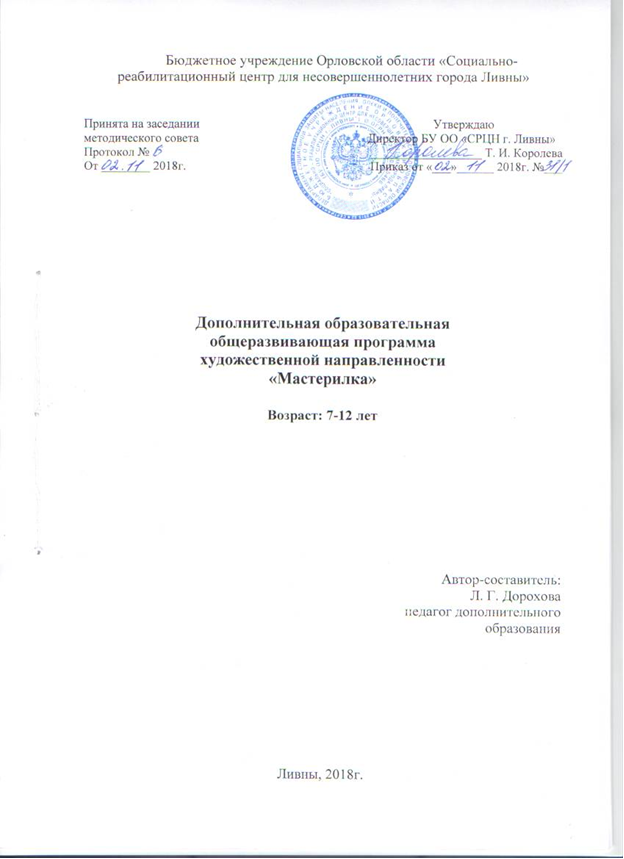 Дополнительная образовательная общеразвивающая программа художественной направленности «Мастерилка» составлена на основе следующих нормативно-правовых документов:- ФЗ «Об образовании в Российской Федерации» от 29 декабря 2012 года № 273-ФЗ;- Концепция духовно–нравственного развития и воспитания Российских школьников (далее Концепция);- Требования к содержанию и оформлению программ дополнительного образования детей (письмо Министерства образования РФ от 18.02.2003 3 28-51-391/16).- Государственная программа Российской Федерации «Развитие образования» на 2013-2020г.;- Закон Орловской области «Об образовании в Орловской области»;- Концепция развития дополнительного образования в РФ (утверждена распоряжением Правительства РФ от 04.09.2014г. № 1726 – Р).Пояснительная запискаЖелание творить – внутренняя потребность ребенка, она возникает у него самостоятельно и отличается чрезвычайной искренностью. Творческая работа несовершеннолетнего с различными материалами, развивает мускулатуру руки, координацию движений, способствует развитию зрительно-моторной координации, точных движений руки и мелкой моторики пальцев. Дети очень любят дарить родным и близким оригинальные подарки-сувениры, выполненные своими руками. В процессе изготовления поделки у ребенка формируется уважительное отношение к труду, развиваются элементарные трудовые навыки, ребенок приобщается к творчеству, переживает радость созидания. Дети увлечённо выполняют всевозможные поделки. Очень часто их творческие изделия отражают их внутренний мир. Готовя подарок, дети имеют возможность передать свои чувства, вложить в поделку частицу души; использование разнообразных материалов в работе способствует развитию мелких мышц руки, воображения, фантазии, памяти, способности организовать свою деятельность (развивает усидчивость, длительность внимания). Это в свою очередь благоприятно сказывается на успешной адаптации и социализации. В связи со спецификой учреждения у образовательной программы «Мастерилка» нет ограничения возрастными рамками, состав объединения будет «подвижным». Набор обучающихся в творческое объединение свободный, единственный критерий – желание детей. Пенрвоначальной базой для дальнейшего овладения навыками являются знании, умения и навыки, приобретённые ранее.Актуальность программы обусловлена следующими факторами:- целью современного образования, которая заключается в воспитании и развитии личности ребёнка. Важное направление в развитии личности – нравственно-эстетическое воспитание. Оно включает в себя формирование ценностных эстетических ориентиров, эстетической оценки и овладение основой творческой деятельности;- особенностью современной ситуации, когда очень остро стоит вопрос занятости детей. Умение организовать свой досуг. Как помочь ребёнку с пользой занять своё свободное время, дать возможность открыть себя наиболее полно? Как создать условия для динамики творческого роста и поддержать пытливое стремление ребёнка узнать мир во всех его ярких красках и проявлениях? Именно эти вопрос поможет решить программа «Мастерилка». В процессе обучения по данной программе ребёнку предоставляется возможность реально, самостоятельно открывать для себя волшебный мир различных художественных материалов, открыть для себя неповторимые работы в разных техниках. Постичь структуру, свойства, насладиться палитрой цветовых гамм, сочетанием комбинаций различных форм, величин, фактур; - Воспитательными психологическими особенностями воспитанников. Основной вид деятельности детей данного возраста – учебный. Для его успешного освоения необходимо интенсивное развитие психических процессов и зрительно-моторной координации. Занятия в объединении помогают развить мелкую моторику, что ведёт к развитию речи, способствуют развитию внимания, воображения, памяти. А также оказывают и психотерапевтическое воздействие: способствуют сокращению перегрузки детей.Отличительные особенности программы «Мастерилка»:- комплексный подход к содержанию, объединение нескольких видов декоративно-прикладного и художественного искусства (аппликация, оригами, гофрирование …), а также использование ткани, фетра, ниток, солёного теста;- опережающее знакомство с информацией по некоторым дисциплинам;- использование технологий дифференцированного обучения.Программа предполагает работу с несовершеннолетними в возрасте от 7 до 12 лет. Форма обучения очная, состав группы переменный. Занятия проводятся не реже двух раз в неделю. Продолжительность занятия 1 академический час (45 минут).Занятия программы носят теоретический и практический характер. Причём деятельность может носить как групповой, так и индивидуальный характер. Групповой характер работ будет способствовать формированию коммуникативных умений, таких как умение, распределять обязанности в группе, аргументировать свою точку зрения.Цель программы:Обеспечение условий для творческой активности и самореализации несовершеннолетних посредством знакомства с разными видами декоративно-прикладного искусства; занятость несовершеннолетних. Задачи:Обучающие:- стимулирование активного включения детей в процесс овладения навыками ручного труда; - обучение планированию своей деятельности;- формирование у детей представлений о свойствах различных материалов;- обучение практическим навыкам работы с разными материалами и инструментами, используя разные техники;- обучение правилам безопасной работы с материалами и инструментами;- ознакомление с назначением и областью применения материалов, экономному их использованию;Развивающие:- развивать эстетическое мировосприятие, художественный вкус через знакомство с разными видами декоративно-прикладного искусства; - развивать воображение, фантазию, творческие способности;- развивать и расширять сенсорный опыт, мелкую моторику пальцев; Воспитательные:- воспитывать трудолюбие, аккуратность, самостоятельность; - стимулировать познавательную активность;- укреплять межличностные взаимоотношения, чувство партнёрства в процессе коллективной работы;- воспитывать желание делать подарки родным и близким людям.Принципы программы:- принцип учёта возрастных и индивидуальных особенностей; - принцип личностной ориентации;- принцип доступности и наглядности;- принцип самоценности ребёнок.Программа кружка включает в себя три блока:1. «Волшебная бумага» (работа с бумагой). 2. «Мукосолька» (лепка из солёного теста).3. «Сувенир» (изготовление сувениров к праздникам из различных материаловУчебно-тематическое планированиеСодержание занятийБлок «Волшебная бумага»Цель: Овладение умениями и навыками работа с бумагой. Изготовление моделей из бумаги с применением различных техник.1.1. «Упаковочная коробка».Конструирование в технике «Оригами». Рассматривание модели. Выбор цвета бумаги для работы. Изготовление«Поздравительная открытка».Конструирование открыток из бумаги в технике «Оригами». Рассматривание и выбор образца открытки по данной теме. Выбор образца, вырезание заготовок, оформление открытки (склеивание, разукрашивание, конструирование).1.3. «Истребители».Конструирование моделей самолётов в технике «Оригами». Рассматривание готовых моделей. Подготовка бумаги. Изготовление.1.4. «Тюльпаны».Конструирование цветов в технике «Оригами». Рассматривание готовой модели цветка. Подготовка бумаги. Изготовление.1.5. «Голубь мира».Конструирование моделей голубей в технике «Оригами». Рассматривание моделей голубей. Подготовка бумаги. Изготовление.1.6. «Китайские фонарики».Занятие 1-е. Аппликация из бумаги. Рассматривание образца. Подготовка материала к работе.Занятие 2-е. Соединение деталей с помощью клея.1.7. «Объёмные цветы».Занятие 1-е. Изготовление цветов из крепированной бумаги. Рассматривание образца. Подготовка бумаги.Занятие 2-е. Закрепление поделки при помощи клея.1.8. «Лягушка-попрыгушка».Конструирование в технике «Оригами». Рассматривание образцов. Изготовление.2. Блок «Мукосолька»Цель: формирование и развитие навыков работы с солёным тестом; использование конструктивных и комбинированных способов; обучение лепке по образцу, эскизам, рисункам, по памяти и представлению, способам декорирования модели.2.1. Знакомство с лепкой из солёного теста. Знакомство с инструментами и приспособлениями для лепки. Инструктаж по технике безопасной работы с инструментами и приспособлениями. Способы создания простых деталей.2.2. «Хлебный венок».Занятие 1. Знакомство с историей изготовления изделий из солёного теста. Замешивание теста. Лепка элементов панно из солёного теста. Сушка.Занятие 2. Раскрашивание высушенных элементов из солёного теста гуашевыми красками. Подготовка основы для панно: наклеивание ткани на картон, оформление рамки. Оформление готового панно: приклеивание элементов из теста на основу.2.3. «Цветочная поляна». Занятие 1. Лепка элементов панно из солёного теста - выполнение различных цветочных элементов. Сушка. Занятие 2. Продолжение работы с высохшими заготовками. Оформление композиции в виде панно, раскрашивание.2.4. «Смешарики».Занятие 1. Лепка из солёного теста героев мультфильма. Выбор объекта. Создание образа по представлению. Выбор способов и приёмов лепки. Изготовление отдельных деталей и конструирование задуманной модели. Сушка.Занятие 2. Лепка из солёного теста домиков для смешариков. Выбор способов и приёмов лепки. Изготовление отдельных деталей и конструирование задуманной модели. Сушка.Занятие 3. Раскрашивание готовых высохших моделей смешариков и их домиков. Оформление работы в виде коллективного панно – наклеивание на лист ватмана с предварительно нарисованным фоном.2.5. «Клоун».Занятие 1. Ознакомление с новым способом лепки – лепки на форме, показ последовательность работы, Самостоятельная работа – прорисовка формы, лепка основных и дополнительных деталей поэтапно. Сушка.Занятие 2. Раскрашивание высохшей модели.  Использование вспомогательных способов и приемов для оформления и декорирования образа клоуна (использование дополнительного материала – бисер, цветная бумага или ткань). Занятие 3. Оформление работы из солёного теста - наклеивание на цветной картон, украшение фона, обрамление.2.6. «Домашние животные – наши любимцы».Занятие 1. Лепка из солёного теста объёмных фигурок домашних животных, используя разные способы и приёмы лепки. Сушка.Занятие 2. Раскрашивание высохших фигурок животных. Закрепление на подставке. Оформление.2.7. «Рамка для фотографии».Занятие 1. Лепка из солёного теста на основе (круглая, овальная форма). Изучение последовательности работы; использование вспомогательных способов и приемов для оформления рамки (использование мелких деталей, отпечатков и т.п.). Сушка.Занятие 2. Завершение оформления рамки, раскрашивание, декорирование). дополнительными материалами (фигурные макаронные изделия, пуговицы и т.д.)3.Блок «Сувенир»Цель: обучение различным способам изготовления поделок из разного материала; развитие творческих способностей, аккуратности, внимания и усидчивости; воспитание желания создать подарок для своих любимых людей.3.1. «Колокольчики».Конструирование колокольчиков - сувениров из бросового и текстильных материалов (ткани, ленты) с декором из бусин, пайеток.3.2. «Цветы для любимых».Занятие 1. Знакомство с традицией праздника 8 марта. Изготовление роз и листьев из атласных лент.Занятие 2. Составление композиции, наклеивание готовых элементов на картонную основу. Оформление рамки.3.3. «Пасхальный сувенир».Занятие 1. Беседа о традиции пасхальных подарков. Изготовление кокона из хлопковых ниток и силикатного клея с основой на воздушном шаре.Занятие 2. Декор кокона из ниток цветами из атласных лент, бусинами, пайетками.3.4. «Дерево счастья».Занятие 1. Изготовление шара из папье-маше. Изготовление помпонов из шерстяных ниток.Занятие 2. Конструирование топиариев: декорирование шара из папье – маше нитяными помпонами. Декорирование кашпо нитками, бусинами.3.5. «Кукла-малютка».Занятие 1. Знакомство с традицией изготовления сувенирных кукол из текстильных материалов. Изготовление основы куклы из ткани с наполнением синтепоном.Занятие 2. Декорирование куклы тканью, бусинами, лентами.3.6. «Новый год у ворот».Занятие 1. Знакомство с традицией украшать жилище к Новому году. Изготовление декоративных ёлочек для украшения комнаты к празднику: изготовление основы.Занятие 2. Декорирование основы различными материалами (ткань, ленты, бумага, природный материал).Планируемый результат:Обучающие:- овладеть навыками ручного труда; - осуществлять организацию и планирование собственной трудовой деятельности, контроль над ее ходом и результатами;- иметь представления о свойствах различных материалов;- знать технологию изготовления основ для разного вида поделок;- знать правила безопасной работы с материалами и инструментами;- знать назначение и область применения материалов, экономное их использование;Развивающие:- создание различных изделий из доступных материалов по собственному замыслу;- проектировать собственную поделку и изготавливать её по своему замыслу;- осуществлять декоративное оформление и отделку; Воспитательные:- воспитание трудолюбия, аккуратности, самостоятельности; - активизация познавательной деятельности;- осуществления сотрудничества в процессе совместной работы;- применить свои знания в практической деятельности и повседневной жизни.Условия реализации программы: Занятия проходят в групповой комнате. Имеется детская и специальная литература необходимой тематики, фотоаппарат, видеоматериалы, музыкальный центр. Каждый несовершеннолетний обеспечивается на занятии необходимыми материалами (бумага: цветная, крепированная, писчая; картон цветной; картон белый; нитки: шерстяные, мулине; атласные ленты; тесьма; ткани: канва, ситец, бархат; бисер, бусины, пайетки; деревянные зубочистки; солёное тесто; природные материалы: листья, перья, семена и плоды растений; искусственные материалы для декора: листья, цветы, бабочки; клей: силикатный, ПВА; краски гуашевые; воздушные шары; проволока; и инструментами (ножницы; линейки; циркуль; иглы для вышивания; кисти для красок.Формы подведения итогов реализации программы:- выставки творческих работ воспитанников;- участие воспитанников в творческих конкурсах, фестивалях муниципального, регионального, федерального уровней, в сети Интернет;- отчет педагога.Методы и приёмы:Словесные: беседа, рассказ, загадывание загадок, объяснение, художественное слово.Наглядные: демонстрация образцов и иллюстраций, показ приёмов действий с материалом, выполнения работы,Практические: работа по образцу, в соответствии со словесными рекомендациями, самостоятельное выполнение заданий, ответы на вопросы, взаимодействие в паре, подгруппе, группе, помощь сверстникам. Методы обучения:- репродуктивный (воспроизводящий);- объяснительно –иллюстративный;- метод проблемного изложения;- частично-поисковый.Используемые технологии:- технология группового и индивидуального обучения;- технология игровой деятельности;- коммуникативная технология и др.Список литературы1. ФЗ «Об образовании в Российской Федерации» от 29 декабря 2012 года № 273-ФЗ.2. Требования к содержанию и оформлению программ дополнительного образования детей (письмо Министерства образования РФ от 18.02.2003 3 28-51391/16).3. Концепция развития дополнительного образования в Российской Федерации (утверждена распоряжением Правительства РФ от 04.09.2014 № 1726-Р).4. Концепция духовно–нравственного развития и воспитания российских дошкольников.Литература для педагога:1. Гаврильченко Т. В. Волшебный лоскуток. Шьём игрушки. / Т. В. Гаврильченко – М.:Айрис-пресс, 2008.2. Деревянко Н. С., Трошкова А. Ю. Мягкая игрушка. Игрушки в подарок. / Н. С. Деревянко, А. Ю. Трошкова – М.: ЭКСМО, 2002.3. Кискальт И. Солёное тесто./ И. Кискальт- М.: АСТ-ПРЕСС, 2001.4. Майорова Ю. А. Поделки. Мастерим вместе с детьми/ Ю. А. Майорова.- Нижний Новгород, Доброе слово, 2012.5. Новикова И. В., Базулина Л. В. 100 поделок из природных материалов./ И. В. Новикова, Л. В. Базулина - Ярославль, Академия холдинг, 2003.6. Столярова А. М. Игрушки-подушки./А. М. Столярова - М.:Культура и традиции, 2003.7. Сержантова Т. Б. 365 моделей оригами./ Т. Б. Сержантова – М.: Айрис – пресс, 2001.8. Соколова С. Сказка оригами: Игрушки из бумаги/ С. Соколова - М.: ЭКСМО, 2004.9. Шевченко Н. С. Волшебный крючок./ Н. С. Шевченко – Ростов-на Дону, ФЕНИКС, 2003.10. Чотти Д. Вышивка шелковыми лентами./ Д. Чотти - М.: АСТ-ПРЕСС КНИГА, 2010.Интернет-ресурсы:1. http://www.maam.ru2. http://www.liveinternet.ru3. http ://ya-odarennost.ru4. http://kladraz.ru5. http://www.domovedka.ru6. http://nsportal.ru/ignatenko-olga-dmitrievna7. http://nsportal.ru/matusevich-irina-ivanovnaЛитература для детей:Афонькин С., Афонькина Е. Уроки оригами в школе и дома./ С. Афонькин, Е. Афонькина — М.: Рольф Аким, 1999.Долженко Г.И. 100 поделок из бумаги./ Г. И. Долженко — Ярославль: Академия развития, 2002.3. Коллекция идей. Журнал для нескучной жизни. — М.: ЗАО «ИД КОН — Лига Пресс», 2002.4. Коллекция идей. Журнал для нескучной жизни. — М.: ЗАО «Эдипресс-конлига», 2004.5. Корнеева Г. М. Бумага. Играем, вырезаем, клеим./ Г. М. Корнеева — СПб.: Кристалл, 2001.6. Кискальд И. Соленое тесто./ И. Кискальт - «Харвест», 2008.7. Маслова Н. В. Лепим из соленого теста. Подарки, сувениры, украшения./Н. В. Маслова - «Астрель», 2008.8. Надеждина В. К. Поделки и фигурки из соленого теста. Увлекательное рукоделие и моделирование./В. К. Надеждина - «Харвест», 2008.9. Хапанова И. Н. Солёное тесто./И. Н. Хапанова - М. 2006.10. Чаянова Г. Солёное тесто для начинающих./г. Чаянова - М. 2005.11. Шорохов Е. В. Основы композиции./Е. В. Шорохова – М. 1979.Интернет - ресурсы:http://masterica.maxiwebsite.ru/http://pinme.ru/u/id139109293/kvilling-master-klassyi/http://www.maaam.ru/detskijsad/programa-dopolnitelnogo-obrazovanija-po-modulnomu-origami-s-detmi-doshkolnogo-vozrasta-volshebnoe-origami.htmlhttp://pmrpruo.edu.tomsk.ru/wp-content/uploads/2012/07/Programma-Kogda-tvorim-myi-chudesa.doc№ п/пНазвание раздела, темыКоличество часов(мин)Количество часов(мин)Количество часов(мин)Формы контроля№ п/пНазвание раздела, темывсеготеорияПрактФормы контроля1Упаковочная коробка451530Беседа. Инструктаж по технике безопасности. Практическое занятие. Опрос.2Поздравительная открытка451530Беседа. Инструктаж по технике безопасности. Практическое занятие. Опрос.3Истребители451530Беседа. Инструктаж по технике безопасности. Практическое занятие. Опрос. Выставка работ.4Тюльпаны451530Беседа. Инструктаж по технике безопасности. Практическое занятие. Опрос. Выставка работ.5Голубь мира451530Беседа. Инструктаж по технике безопасности. Практическое занятие. Опрос. Выставка работ.6, 7Китайские фонарики903060Беседа. Инструктаж по технике безопасности. Практическое занятие. Опрос. Выставка работ.8, 9Объёмные цветы902070Беседа. Инструктаж по технике безопасности. Практическое занятие. Опрос. Выставка работ.10Лягушка-попрыгушка451035Беседа. Инструктаж по технике безопасности. Практическое занятие. Опрос. Выставка работ.11Знакомство с лепкой из солёного теста452520  Беседа. Инструктаж по технике безопасности. Практическое занятие. Опрос. Выставка работ.12,13Хлебный венок903060Беседа. Инструктаж по технике безопасности. Практическое занятие. Опрос. Выставка работ.14,15Цветочная поляна902070Беседа. Инструктаж по технике безопасности. Практическое занятие. Опрос. Выставка работ.16,17, 18Смешарики13530105Беседа. Инструктаж по технике безопасности. Практическое занятие. Опрос. Выставка работ.19,20,21Клоун13530105Беседа. Инструктаж по технике безопасности. Практическое занятие. Опрос. Выставка работ.22, 23Домашние животные – наши любимцы902070Беседа. Инструктаж по технике безопасности. Практическое занятие. Опрос. Выставка работ.24, 25Рамка для фотографии902070Беседа. Инструктаж по технике безопасности. Практическое занятие. Опрос. Выставка работ.26Колокольчики451530Беседа. Инструктаж по технике безопасности. Практическое занятие. Опрос. Выставка работ.27, 28Цветы для любимых902070Беседа. Инструктаж по технике безопасности. Практическое занятие. Опрос. Выставка работ.29,30Пасхальный сувенир902070Беседа. Инструктаж по технике безопасности. Практическое занятие. Опрос. Выставка работ.31,32Дерево счастья903060Беседа. Инструктаж по технике безопасности. Практическое занятие. Опрос. Выставка работ.33, 34Кукла -малютка903060Беседа. Инструктаж по технике безопасности. Практическое занятие. Опрос. Выставка работ.35, 36Новый год у ворот903060Беседа. Инструктаж по технике безопасности. Практическое занятие. Опрос. Выставка работ.